IB PhysicsChapter 6 SyllabusWork and Energy BlockIn ClassDue  Due  If you miss this classIf you miss this class1Dec 15/Jan 2-Calculating work-Energy-Potential and Kinetic Energy-Springs and force and energyRead: 6.1-4Watch: Videos A-FRead: 6.1-4Watch: Videos A-F2Jan 3/4-Introduction to Conservation of energy -Staring death in the eye-Conservation of Energy Whiteboards-Hand out FA and Practice 6.2Read: 6.5-9Watch: Videos GRead: 6.5-9Watch: Videos G3Jan 5/8-Work on Practice 6.2-Power-Efficiency-Hand out FA and Practice 6.1Check: P6.2 #1-4Turn In: 6.2 #1-4Check: P6.2 #1-4Turn In: 6.2 #1-4Read: 6.10Watch: Videos H-JRead: 6.10Watch: Videos H-J4Jan 9/10-Rollercoasters -Work FA 6.1, 6.2-Energy Lab brainstormCheck: P6.1 #1-4Turn In: P6.1 #1-4Check: P6.1 #1-4Turn In: P6.1 #1-4Watch: Energy lab videosWatch: Energy lab videos5Jan 11/12 -Energy Lab-Play with Coaster programVideo Flip: Energy Lab ideas Check: Ch 6: 19, 29, 58(28.2 s)(be sure to do the Problems - they start on p. 162)Video Flip: Energy Lab ideas Check: Ch 6: 19, 29, 58(28.2 s)(be sure to do the Problems - they start on p. 162)6Jan 16/17Summative Assessments:SA 5.2 - Vertical CircleSA 5.3 – Gravity and OrbitSA 6.1 - Work and Power   SA 6.2 - Conservation of Energy Turn In: FA 5.1, 5.2, 5.3, 6.1, 6.2Turn In: FA 5.1, 5.2, 5.3, 6.1, 6.2Come in before or after school to make up the labCome in before or after school to make up the lab7Jan 18/19-Work on lab and problems Check: Ch 6: 39, 40(2.5r), 52(10. m/s)Check: Ch 6: 39, 40(2.5r), 52(10. m/s)Come in before or after school to make up the labCome in before or after school to make up the labJan 22/23Momentum!!!!Turn In: Energy LabTurn In: Ch6:19,29,58,39,40,52Turn In: Energy LabTurn In: Ch6:19,29,58,39,40,52Assignments1 Lab:Either Human Power output or a lab of your own choosing /40 pts1 Homework assignment:P6.1 and 6.2, 1-4 /64 pts5 Formative/ 4 Summative Assessments:5.1 – Centripetal Force and Acceleration*5.2 – Vertical Circle5.3 – Gravity and Orbit6.1 - Work and Power6.2 - Conservation of energy6 book problems:Ch6: 19,29,58,39,40,52 /30 pts*no summativeAssignments1 Lab:Either Human Power output or a lab of your own choosing /40 pts1 Homework assignment:P6.1 and 6.2, 1-4 /64 pts5 Formative/ 4 Summative Assessments:5.1 – Centripetal Force and Acceleration*5.2 – Vertical Circle5.3 – Gravity and Orbit6.1 - Work and Power6.2 - Conservation of energy6 book problems:Ch6: 19,29,58,39,40,52 /30 pts*no summativeAssignments1 Lab:Either Human Power output or a lab of your own choosing /40 pts1 Homework assignment:P6.1 and 6.2, 1-4 /64 pts5 Formative/ 4 Summative Assessments:5.1 – Centripetal Force and Acceleration*5.2 – Vertical Circle5.3 – Gravity and Orbit6.1 - Work and Power6.2 - Conservation of energy6 book problems:Ch6: 19,29,58,39,40,52 /30 pts*no summative*Handouts: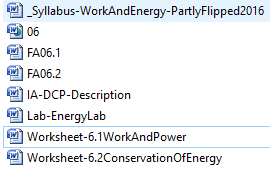 *Handouts: